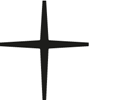 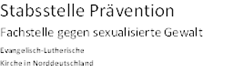 BESTELLFORMULARMaterialien der Unabhängigen Ansprechstelle (UNA) der Nordkirche- BITTE AUSFÜLLEN -Plakate: Flyer: Visitenkarten:Aufkleber: Postkarten: Ja, bitte nehmen Sie mich in Ihrem Newsletterverteiler auf. Die Emailadresse lautet: Versandadresse: (Bitte füllen Sie Ihre Kontaktdaten deutlich und vollständig aus)Wir danken Ihnen für ihre Bestellung und Die Unterstützung der Unabhängigen Ansprechstelle. Der Versand und die Materialien sind für Sie kostenfrei und werden Ihnen so schnell wie möglich zugesandt.Alle Materialien finden Sie auch als Download unter: www.kirche-gegen-sexualisierte-gewalt.de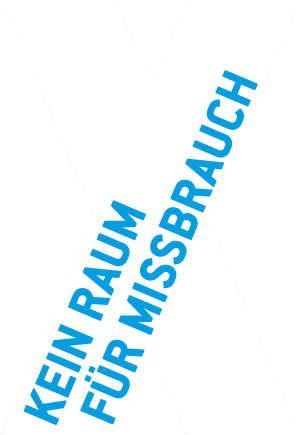 Bitte schicken Sie Ihre Bestellung an:Stabsstelle Prävention Fachstelle gegen sexualisierte GewaltFruchtallee 17                                                                  Email: info@praevention.nordkirche.de20259 Hamburg                                                                         www.kirche-gegen-sexualisierte-gewalt.de                                                                                               Telefon: 040 - 40 432 167 69 - 0Sind Sie betroffen?Bist du betroffen?TitelFormat/DINAnzahl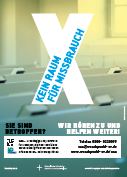 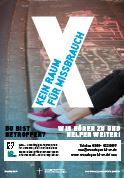 Bist du betroffen?/ BeineA3Bist du betroffen?/ BeineA4Sind Sie betroffen?/ KirchenbänkeA3Sind Sie betroffen? / KirchenbänkeA4Flyer der unabhängigen AnsprechstelleA6Bist du Betroffen?/BeineA8Sind Sie Betroffen?/ KirchenbänkeA8Bist du Betroffen?/Beine9cmx9 cmSind Sie Betroffen?/ Kirchenbänke9cmx9 cmBist du Betroffen?/BeineA6Sind Sie Betroffen?/ KirchenbänkeA6Name:Einrichtung Gemeinde/ Kirchenkreis/ Werk:Strasse/ Hausnummer:Postleitzahl/ Ort:Telefonnummer für Rückfragen: